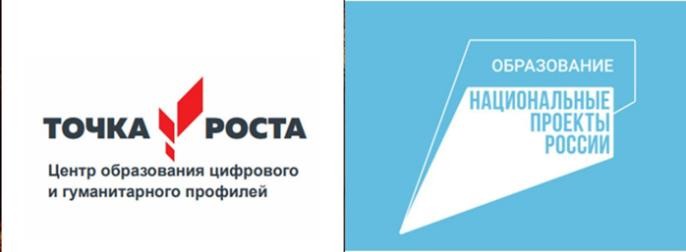 ДОПОЛНИТЕЛЬНАЯ ОБЩЕОБРАЗОВАТЕЛЬНАЯ (ОБЩЕРАЗВИВАЮЩАЯ) ПРОГРАММАНаправленность (техническая)«Образовательная робототехника»Возраст учащихся: 10 – 15 лет Уровень: основное общее образование Срок реализации: 1 годКоличество часов в год: 136Тема 1. Комплекс основных характеристик образованияПояснительная запискаПрограмма «Образовательная робототехника» на примере платформы LEGO MINDSTORMS Education EV3 разработана для детей возраста от 10 до15 лет Использование конструктора LEGOEV3 позволяет создать уникальную образовательную среду, которая способствует развитию инженерного, конструкторского мышления. В процессе работы с LEGOEV3 ученики приобретают опыт решения как типовых, так и нешаблонных задач по конструированию, программированию, сбору данных. Кроме того, работа в команде способствует формированию умения взаимодействовать с соучениками, формулировать, анализировать, критически оценивать, креативно мыслить и отстаивать свои идеи.LEGO EV3 обеспечивает простоту при сборке начальных моделей, что позволяет ученикам получить результат в пределах одного или пары уроков. И при этом возможности в изменении моделей и программ–очень широкие, и такой подход позволяет учащимся усложнять модель и программу, проявлять самостоятельность в изучении темы. Программное обеспечение LEGO MINDSTORMS Education EV3 обладает очень широкими возможностями, в частности, позволяет вести рабочую тетрадь и представлять свои проекты прямо в среде программного обеспечения LEGO EV3.Актуальность. В связи с высокими темпами развития и совершенствования науки и техники, возникает острая потребность общества в людях способных работать с новыми видами технологий, быстро ориентироваться в обстановке и изучении актуального материала, обладающих вариативностью, способных мыслить самостоятельно и быстро усваивать необходимые новые знания.Направленность: образовательной программы погружает в инженерно- конструкторскую среду и дает начальные профессиональные компетенции по следующим направлениям: решение конструкторских задач, программирование автоматизированных систем, создание робототехнических систем.Уровень освоения: базовый.Новизна образовательной программы: заключается в том, что основы конструирования и программирования с которыми познакомятся ученики в рамках обучения, сформируют базовые знания и навыки для технических разработок и реализации проектов в жизнь с возможностью последующей их коммерциализации.Педагогическая целесообразность реализует профориентационные задачи, обеспечивает возможность знакомства с современными профессиями роботехнической направленности. Освоение инженерных технологий подразумевает получение ряда базовых компетенций, владение которыми критически необходимо для развития изобретательства, инженерии и молодежного технологического предпринимательства, что необходимо любому специалисту на конкурентном рынке.Особенности программы: является модульное обучение. Предметные модули, непосредственно связанные с областью знаний. «Модуль» - структурная единица образовательной программы, имеющая определенную логическую завершенность по отношению к результатам обучения. (Словарь рабочих терминов по предпрофильной подготовке). Каждый модуль состоит из кейсов (не менее 2-х), направленных на формирование определенных компетенций (hard и soft). Результатом каждого кейса является «продукт» (групповой, индивидуальный), демонстрирующий сформированность компетенций.Кейс – история, описывающая реальную ситуацию, которая требует проведения анализа, выработки и принятия обоснованных решений. (Высшая школа экономики)Кейс включает набор специально разработанных учебно-методических материалов. Кейсовые «продукты» могут быть самостоятельным проектом по результатам освоения модуля, или общего проекта, по результатам всей образовательной программы.Модули и кейсы различаются по сложности и реализуются по принципу «от простого к сложному».Объем программы: составляет 136 часов в год.Наполняемость групп: 10-15 человек.Адресат программы. Дополнительная общеразвивающая программа предназначена для детей в возрасте 11-15 лет, без ограничений возможностей здоровья.Срок реализации: общеразвивающей программы определяется содержанием программы и составляет 1 год.Форма и режим занятий Беседы, обсуждения, игровые формы работы, практические занятия, презентация, защита проектов, мозговой штурм. Также программа курса включает групповые и индивидуальные формы работы обучающихся (в зависимости от темы занятия). Длительность одного занятия – 2 академических часа, периодичность занятий – 2 раза в неделю.Цель и задачи программыЦель программы на уровне основного общего образования направлено на достижение следующей цели: развитие интереса школьников к технике и техническому творчеству.Задачи программы:Познакомить с практическим освоением технологий проектирования, моделирования и программирования в изготовления простейших технических моделей.Развивать творческие способности, логическое и критического мышления.Выявить и развить природные задатки и способности детей, помогающие достичь успеха в техническом творчестве.Содержание программыУчебно-тематический планСодержание учебного плана Раздел 1. Введение – 1 часаТеория – 1 час. Правила поведения и ТБ в кабинете информатики и правила поведения при работе с конструктором.Раздел 2. Конструирование – 22 часаТеория – 4 час. Правила работы с конструктором Lego. Основные детали конструктора Lego. Спецификация конструктора. Знакомство с датчиками.Практика – 18 час. Сбор непрограммируемых моделей. Знакомство с RCX. Кнопки управления. Инфракрасный передатчик. Передача программы. Запуск программы. Отработка составления простейшей программы по шаблону, передачи и запуска программы. Параметрымотора и лампочки. Изучение влияния параметров на работу модели. Датчики и их параметры: датчик касания; датчик освещенности. Модель «Выключатель света». Сборка модели. Повторение изученных команд. Разработка и сбор собственных моделей.Раздел 3. Программирование – 26 часовТеория – 4 час. История создания языка LabView. Визуальные языки программирования Разделы программы, уровни сложности. Знакомство с RCX.Практика – 22 час. Инфракрасный передатчик. Передача программы. Запуск программы. Команды визуального языка программирования LabView. Изучение Окна инструментов. Изображение команд в программе и на схеме. Работа с пиктограммами, соединение команд. Знакомство с командами: запусти мотор вперед; включи лампочку; жди; запусти мотор назад; стоп. Отработка составления простейшей программы по шаблону, передачи и запуска программы. Составление программы. Сборка модели с использованием мотора. Составление программы, передача, демонстрация. Сборка модели с использование лампочки. Составление программы, передача, демонстрация. Линейная и циклическая программа. Составление программы с использованием параметров, зацикливание программы. Знакомство с датчиками. Условие, условный переход. Датчик касания (Знакомство с командами: жди нажато, жди отжато, количество нажатий). Датчик освещенности (Датчик освещенности. Влияние предметов разного цвета на показания датчика освещенности. Знакомство с командами: жди темнее, жди светлее).Раздел 4. Проектная деятельность в группах – 85 часаПрактика – 84 часа. Разработка собственных моделей в группах, подготовка к мероприятиям, связанным с ЛЕГО. Выработка и утверждение темы, в рамках которой будет реализовываться проект. Конструирование модели, ее программирование группой разработчиков. Презентация моделей. Выставки. Соревнования.Раздел 5. Промежуточная аттестация – 2 часаКАЛЕНДАРНО-ТЕМАТИЧЕСКОЕ ПЛАНИРОВАНИЕУчитель: __________________________________Класс: 5-11Предмет: образовательная робототехника По программе: 136 часа Запланировано: 136 часаПричина расхождения количества часов.Планируемые результаты Предметные результаты:знание основ и принципов теории решения изобретательских задач,овладение начальными базовыми навыками инженерии;знание актуальных направлений научных исследований в общемировой практике;умение творчески подходить к решению задачи;описывать технологическое решение с помощью текста, рисунков, графического изображения;анализировать возможные технологические решения, определять их достоинства и недостатки в контексте заданной ситуации;оценивать условия применимости технологии, в том числе с позиций экологической защищённости;выявлять и формулировать проблему, требующую технологического решения;модифицировать	имеющиеся	продукты	в	соответствии	с ситуацией/заказом/потребностью/задачей деятельности.Личностные результаты:воспитание российской гражданской идентичности: патриотизма, любви и уважения к Отечеству, чувства гордости за свою Родину;формирование ответственного отношения к учению, готовности и способности обучающихся к саморазвитию и самообразованию;формирование целостного мировоззрения, соответствующего современному уровню развития науки и общественной практики; формирование осознанного, уважительного и доброжелательного отношения к другому человеку, его мнению, готовности и способности вести диалог с другими людьми и достигать в нём взаимопонимания;формирование коммуникативной компетентности в общении и сотрудничестве со сверстниками, детьми старшего и младшего возраста, взрослыми в процессе образовательной, общественно полезной, учебно- исследовательской, творческой и других видов деятельности;формирование ценности здорового и безопасного образа жизни;усвоение правил индивидуального и коллективного безопасного поведения в чрезвычайных ситуациях, угрожающих жизни и здоровью людей, правил поведения на транспорте и на дорогах;формирование универсальных способов мыслительной деятельности (абстрактно- логического мышления, памяти, внимания, творческого воображения, умения производить логические операции).Метапредметные результаты:ориентироваться в своей системе знаний: отличать новое знание от известного;перерабатывать полученную информацию: делать выводы в результате совместной работы группы, сравнивать и группировать предметы и их образы.работать по предложенным инструкциям и самостоятельно;излагать мысли в четкой логической последовательности, отстаивать свою точку зрения, анализировать ситуацию и самостоятельно находить ответы на вопросы путем логических рассуждений;определять и формировать цель деятельности на занятии с помощью учителя работать в группе и коллективе;уметь рассказывать о проекте;работать над проектом в команде, эффективно распределять обязанности;умение излагать мысли в четкой логической последовательности, отстаивать свою точку зрения, анализировать ситуацию и самостоятельно находить ответы на вопросы путем логических рассуждений.Тема II. Комплекс организационно-педагогических условийФормы аттестации и оценочные материалыОценка образовательных результатов по итогам освоения программы проводится в форме промежуточной аттестации.Основная форма аттестации - презентация проектов обучающихся и др. Оценка результатов проектной деятельности производится по трём уровням:«высокий»: проект носил творческий, самостоятельный характер и выполнен полностью в планируемые сроки;«средний»: учащийся выполнил основные цели проекта, но проект имеет место недоработки или отклонения по срокам;«низкий»: проект не закончен, большинство целей не достигнуты.Материально-техническое обеспечениеКомпьютерное оборудование: персональные компьютеры для программирования модулей с предустановленной операционной системой и специализированным ПОПрофильное оборудование:КонструкторскиенаборыLego Mindstorm EV3EducationДополнительные наборы LegoMindstormEV3Конструкторские наборы на основе ArduinoПрограммное обеспечение:офисное программное обеспечение;графический редактор.Среда программирования LegoСреда программирования ArduinoСреда программирования ScratchРабочее место обучающегося: ноутбук: производительность процессора (по тесту PassMark — CPU BenchMark http://www.cpubenchmark.net/): не менее 2000 единиц; объём оперативной памяти: не менее 4 Гб; объём накопителя SSD/еММС: не менее 128 Гб (или соответствующий по характеристикам персональный компьютер с монитором, клавиатурой и колонками); мышь.Рабочее место наставника: ноутбук: процессорIntelCore i5-4590/AMD FX 8350 — аналогичная или более новая модель, графический процессор NVIDIA GeForce GTX 970, AMD Radeon R9 290 — аналогичная или более новая модель, объём оперативной памяти: не менее 4 Гб, видеовыход HDMI 1.4, DisplayPort 1.2 или более новая модель (или соответствующий по характеристикам персональный компьютер с монитором, клавиатурой и колонками);личные мобильные устройства обучающихся и/или наставника с операционной системой Android;презентационное оборудование с подключением к компьютеру — 1 комплект;флипчарт с комплектом листов/маркерная доска, соответствующий набор письменных принадлежностей — 1 шт.;единая сеть Wi-Fi.«РАССМОТРЕНО»на заседании МО Протоколот 	№«СОГЛАСОВАНО»Заместитель директорапо ВР	_____«УТВЕРЖДАЮ»Директор МАОУ «Средняя общеобразовательная школа №3» г. Канаш »	М.М. Шадаевприказ №	от№п/пНаименование Тема(модуля)/темыКоличество часовКоличество часовКоличество часовФормы аттестации/контроля№п/пНаименование Тема(модуля)/темывсеготеорияпрактикаФормы аттестации/контроляТема 1.Тема 1.Тема 1.Тема 1.Тема 1..  1.Введение110ОпросТема 2.Тема 2.Тема 2.Тема 2.Тема 2.2.Конструирование22318ПрактическоезаданиеТема 3.Тема 3.Тема 3.Тема 3.Тема 3.Тема 3.3.Программирование26422ПрактическоезаданиеТема 4.Тема 4.Тема 4.Тема 4.Тема 4.Тема 4.4.Проектная деятельность вгруппах85085ПрактическоезаданиеТема 5.Тема 5.Тема 5.Тема 5.Тема 5.Тема 5.5.Промежуточная аттестация202Практическоезадание№ урока по программе№ урока поплануДата по плануКоррекция/ Дата по фактуТема урокаРаздел 1. Введение (1 ч.)Раздел 1. Введение (1 ч.)Раздел 1. Введение (1 ч.)Раздел 1. Введение (1 ч.)Раздел 1. Введение (1 ч.)11Правила поведения и ТБ вкабинете информатики и при работе с конструкторамиРаздел 2. Конструирование (22 ч.)Раздел 2. Конструирование (22 ч.)Раздел 2. Конструирование (22 ч.)Раздел 2. Конструирование (22 ч.)Раздел 2. Конструирование (22 ч.)22Правила работы с конструктором Lego33Основные детали. Спецификация44Знакомство с RCX. Кнопки управления55-10Конструирование непрограммируемых моделей611Инфракрасный передатчик. Передача и запуск программы712-14Составление простейшей программы по шаблону, передача и запуск программы815Параметры мотора и лампочки916Изучение влияния параметров на работу модели1017Датчики и их параметры:Датчик касания;Датчик освещенности1118-19Конструирование модели«Выключатель света»1220-22Разработка и конструирование собственных моделей1323Презентация своей моделейРаздел 3. Программирование (26 ч.)Раздел 3. Программирование (26 ч.)Раздел 3. Программирование (26 ч.)Раздел 3. Программирование (26 ч.)Раздел 3. Программирование (26 ч.)1424История создания языкаLabView. Визуальные языки программирования1525Разделы программы, уровни сложности1626RCX. Передача и запуск программы1727Команды LabView. Окно инструментов1828Изображение команд в программе и на схеме1829Работа с пиктограммами, соединение команд2030Знакомство с командами:запусти мотор вперед; включилампочку; жди; запусти мотор назад; стоп2131Составления программы по шаблону2232Передача и запуск программы2333Составление программы2434-35Конструирование модели с использованием модуля2536-37Составление программы, передача, демонстрация2638-39Конструирование модели с использование лампочки2740-41Составление программы, передача, демонстрация2842-43Линейная и циклическая программа2944-45Составление программы с использованием параметров, зацикливание программы.Знакомство с датчиками. Условие, условный переход.3046-47Датчик касания (Знакомство с командами: жди нажато, жди отжато, количество нажатий)3148-49Датчик освещенности (Влияние предметов разного цвета на показания датчика. Знакомство с командами: жди темнее, ждисветлее)Раздел 4. Проектная деятельность в группах (85 ч.)Раздел 4. Проектная деятельность в группах (85 ч.)Раздел 4. Проектная деятельность в группах (85 ч.)Раздел 4. Проектная деятельность в группах (85 ч.)Раздел 4. Проектная деятельность в группах (85 ч.)3250Выработка и утверждение тем проектов3351-52Бот-внедорожник3453Программирование робота внедорожника3554Тестирование робота внедорожника3655-56Гусеничный бот3757Программирование гусеничного робота3858Тестирование гусеничного бота3959-60Линейный ползун4061Программирование линейного ползуна4162Тестирование линейного ползуна4263-64Исследователь4365Программирование исследователя4466Тестирование робота исследователя4567-68Нападающий коготь4669Программирование робота4770Тестирование робота4871-72Шарикопульт4973Программирование шарикопульта5074Тестирование шарикопульта5175-76Двух кнопочный пульт ДУ5278Программирование пульта дистанционного управления5379Тестирование пультадистанционного управления5480-81Молот-автобот5582Программирование робота- молота5683Тестирование робота - молота5784-86Робот-сумоист5887Программирование робота – сумо5988Тестирование робота – сумо6089-91Робот-богомол6192Программирование робота- богомола6293Тестирование робота-богомола6394-95Простой светомер6496Программирование светометра6597Тестирование светометра6698-100Робот СЕГВЭЙ с наездником67101Программирование СЕГВЕЯ68102Тестирование СЕГВЕЯ69103-104Гоночная машина - автобот70105Программирование автобота71106Тестирование автобота72107-108Пятикнопочный пультдистанционного управления73109Программирование пятикнопочного пульта74110Тестирование пятикнопочного пульта75111-112Суперпульт ДУ76113Программирование суперпульта77114Тестирование суперпульта78115-116Миниавто с 3-х пультом ДУ79117Программирование миниавто80118Тестирование миниавто81119-134Конструирование моделиробота АЛЬФАРЕКС, еепрограммирование группой разработчиковРаздел 5. Промежуточная аттестацияРаздел 5. Промежуточная аттестацияРаздел 5. Промежуточная аттестацияРаздел 5. Промежуточная аттестацияРаздел 5. Промежуточная аттестация82135-136Промежуточная аттестацияИТОГО: 136 чИТОГО: 136 чИТОГО: 136 чИТОГО: 136 чИТОГО: 136 ч